Publicado en Ciudad de México el 17/04/2020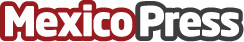 Las 10 mejores prácticas para impartir clases en línea: PreziLíder mundial en comunicación visual comparte consejos para captar la atención de los alumnos en aulas virtuales y lograr una enseñanza efectivaDatos de contacto:Mónica Cordero55 5511 7960Nota de prensa publicada en: https://www.mexicopress.com.mx/las-10-mejores-practicas-para-impartir-clases Categorías: Imágen y sonido Educación E-Commerce Ciudad de México http://www.mexicopress.com.mx